Question Set1 for Class 4(Question/Exercise/Activities)Topics – Mail mergeNote: The students should acquaint themselves with MS Access before attempting questions that require it. Q1. Create a new recipient’s list for MS Word mail merge, using the default format of the list. Use the following fictitious information of two students.Hint: Bifurcate the given contact information under different heads - Title, First Name, Last Name, Company Name, Address Line 1, Address Line 2, City, State, Zip code, Country or Region, Home Phone, Work Phone, Email Address as given in the default format of the recipients’ list.Q2. Create a new recipient’s list for MS Word mail merge, using the default format of the list. Use the following fictitious information of 10 students as given in Appendix A.Q3. Assuming that the people in the recipient list created earlier have enrolled themselves for some correspondence course, modify the recipients’ list by adding two new fields named course and year. Use the following fictitious information about their course and year information.Q4. Create new recipient lists for MS ford mail merge from the information available in Appendix A already stored after stored as text file, as MS Word table, as MS Excel sheet and as MS Access table. Q5. Create an invitation letter template for MS Word mail merge using the field list of the recipient list created in the earlier questions. Create the letter template such that it refers to the address information and salutation of the recipients at the appropriate places in the body of the letter.Hint: Salutation refers title and the name of the person.Q6. Generate the invitation letters to all the people in the recipient list. Q7. Generate the invitation letters to all the people from the recipient list who started their education before in 2051 or before that. Q8. Create an invitation letter template similar to the earlier one. Modify the salutation line such that it should write “Dear Sir” or “Dear Madam” depending on whether the title field contains Mr or Ms.Hint: Create an if-then-else ruleQ9. In the previously created recipient list, add one more field named attendance and provide some dummy data for that field for all the recipients.  Create a letter template for the students about their attendance. The letter should provide the attendance of the student. The letter should further state “your attendance is satisfactory”, if the attendance is more than 60% else should state “your attendance is short and you are, therefore, detained from sitting in examinations”. Hint: Create an if-then-else ruleQ10. Generate invitation cards to all your friends that are present in your contact list.Q11. Generate mailing labels for sending a new year calendar to your outstation friends. Assume that you maintain an MS Word contact list and your live in Delhi.Q12. Print addresses of your outstation friends on A4 size envelops for sending a new year calendar. Assume that you maintain an MS Word contact list and you live in Delhi.Q13. Generate mass emails to all your friends for wishing new year greetings. Assume that you maintain an MS Word contact list.Q14. Create an MS Access database for a clinic for maintaining the records of its patients like date of consultation, consultation fee and diagnosed disease, address etc. Create 5 records in the patient table and 10 records in the fee table. The clinic issues certificates/receipts to its patients in the following format. Create a certificate template format and final certificates obtained from mail merge. <Name and address of patient>________________ ________________ ________________ Sub: Certificate of Diagnosis Dear <here give Sir or Madam>,                 This is to certify that we have charged and received Rs. <Amount of Fee> for the consultations for the month of <Month>. You may keep in touch with the attending physician in future. Thanking you, (Executive Officer) Hint: Create two tables in the database – one for patient info and second for consultation info having patient id as the primary and foreign key to have 1:M relationship. Q15. M/s Alphas Ltd. wants to issue a certificate of pay to its employees as per the following template. The company computes the information about the pay roll of its employees in an MS Excel sheet. The computation of net salary is done by adding basic salary with dearness allowance (DA) which is computed at 40% of basic salary. Assuming the basic salary of 10 employees on your own, generate pay certificates for its employees.  	 To,<Employee Name>_______________ Sub: Certificate of Pay  Dear <here give Sir or Madam>, This is to certify that you have been granted basic pay of Rs.  <Basic pay> for the month of <salary month>. The total salary on this basic pay works out to Rs. <computed value>. Thanking you, (Executive Officer) Q16. A banking company wishes to dispatch a letter (format of which is given below) to many account holders whose addresses and other details are stored in a MS Access database. The database maintains two tables. The first table stores the information about account number, name, address etc. while the second table maintains the information about deposits and withdrawals. Assuming 2 records in the accounts table and 6 records for transaction table, generate letters to its account holders using MS Word. ________________ ________________ ________________ Dear <here give Sir or Madam>                 We are happy to inform you that you have a confirmed balance of Rs. ____________ in your savings Bank Account No: _____________, with this bank. Further a sum of Rs. _______ has been credited in your account as interest for the financial year 2005-06 (up to Dec 2005). Thanking you, (Branch Manager) Hint: Create a suitable query before linking it with MS WordAppendix ASample Data for Q1 Ms. Bhumika GoyalShell Trading Company46, Old Street, MatungaMumbai, Maharashtra – 203948, INDIAPh – 011-23456789(H), +91-98765432(W)Email – bgoyal@yahoo.comMr. Ojasvi ChaudharyKM College47 Maurice NagarUniversity of Delhi, Delhi – 110007, INDIAPh – 011-9876543(H), +91-9877554433(W)Email – OChaudhary@gmail.comStudentCourse NameYearMs. Anuja ChaturvediBCom2050Mr. AnupMA (Eco)2052Ms. Anisha ShhuklaBCA2050Mr. Rishabh KumarMCom2051Mr. Vineeta MehtaMPH2053Mr. Nagendra SethiLLB2050Mr. Pankaj MahajanMSc (CS)2051Mr. Ram SahaiMSc (Phy)2050Ms. Anshika AggarwalMA (Eng)2052Mr. Ram PrasadMA (Eng)2052Printed By Media Labs Pvt Ltd New Delhi - 2222222 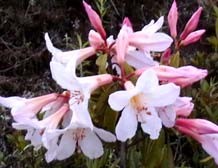 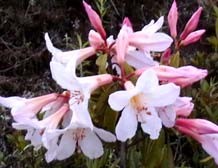 DHARMENDRAWedsKAJALTo,<Mr/Ms> <name>From, 	 Rajender Verma Vaishali UPTileFirst NameLast NameCompany NameAdd Line 1Add Line 2CityStateZip codeCountry or RegionHome PhoneWork PhoneEmail AddressMsAnuja ChaturvediKM College82 Ish Colony Rana P BaghDelhiDelhi110001INDIA777744469833674839AnujaC@gmail.comMrAnupMalco Industries45Pader RoadMumbaiMaharashtra200056INDIA876543267828383538Anup@yahoo.comMsAnishaShhuklaPerera PropertiesA 56Gyan ColonyGurgaonHaryana398483INDIA847373559889578365AShukla@ymail.comMrRishabhKumarPoogle Inc.23/7Sona RoadBhopalMP487398INDIA274950589974387344Rishab@gmail.comMrVineetaMehtaMNRCollege345 Block AMall RoadRanikhetUP738378INDIA674924337543373684vmehta@mnr.eduMrNagendraSethiM Engg. Corp.56 Old FactoryModel TownAgraUP203131INDIA763947847568485666nsethi@rediffmail.comMrPankajMahajanBHEL83 First FloorHigh StreetJaipurRajasthan304042INDIA448829381738593475P.Mahajan@onlook.comMrRamSahaiIRTRA43 Old Store KarnalHaryana398675INDIA994545079832375464rsahai@live.comMsAnshikaAggarwalDosal Institite583, U EstateSector 134PilibhitUP204545INDIA9882384537anshika@dosal.comMrRamPrasadPerl Industries39 Maharaja GardensBitamburaBanglaoreKarnatka897654INDIA847474889998478336rprasad@pindustries.com